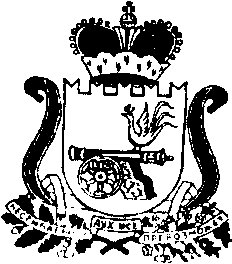 АДМИНИСТРАЦИЯ   МУНИЦИПАЛЬНОГО ОБРАЗОВАНИЯ«КАРДЫМОВСКИЙ РАЙОН» СМОЛЕНСКОЙ ОБЛАСТИПОСТАНОВЛЕНИЕ от 17.12.2015   № 00783О внесении изменений в муниципальную программу «Комплексное развитие систем коммунальной инфраструктуры и благоустройство Кардымовского городского поселения Кардымовского района Смоленской области на 2014-2016 годы»Администрация муниципального образования  «Кардымовский район» Смоленской области постановляет:1. Внести в муниципальную программу «Комплексное развитие систем коммунальной инфраструктуры и благоустройство Кардымовского городского поселения Кардымовского района Смоленской области на 2014-2016 годы», утвержденную постановлением Администрации  муниципального образования «Кардымовский район» Смоленской области от 23.01.2014 г.  № 0032, следующие изменения:- В подпрограмме «Комплексное развитие коммунального хозяйства» в разделе 3 «Перечень подпрограммных мероприятий в задаче 1 «Обслуживание, ремонт, строительство и изготовление проектно-сметной документации сетей коммунальной инфраструктуры» название мероприятия 1.3. изложить в новой редакции: «Ремонт, реконструкция системы тепло- и/или водоснабжения по улицам Социалистическая, Ленина п. Кардымово». 2. Контроль исполнения настоящего постановления возложить на заместителя Главы муниципального образования «Кардымовский район» Смоленской области В.В. Плешкова.3. Настоящее постановление вступает в силу со дня его подписания.Глава муниципального образования «Кардымовский район» Смоленской области	О.В. Иванов